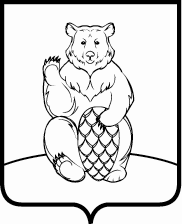 СОВЕТ ДЕПУТАТОВПОСЕЛЕНИЯ МИХАЙЛОВО-ЯРЦЕВСКОЕ В ГОРОДЕ МОСКВЕР Е Ш Е Н И Е17 ноября 2022г.                                                                                                №2/14О внесении изменений в решение Совета депутатов поселения Михайлово-Ярцевское от 30.11.2021
№1/16 «О бюджете поселения Михайлово-Ярцевское в городе Москве на 2022 год и плановый период 2023 и 2024 годов»В соответствии с Бюджетным кодексом Российской Федерации, Уставом поселения Михайлово-Ярцевское, решением Совета депутатов поселения Михайлово-Ярцевское от 15.09.2016 №1/14 «Об утверждении Положения о бюджетном процессе в поселении Михайлово-Ярцевское в городе Москве», рассмотрев проект решения «О внесении изменений в решение Совета депутатов поселения Михайлово-Ярцевское от 30.11.2021
№1/16 «О бюджете поселения Михайлово-Ярцевское в городе Москве на 2022 год и плановый период 2023 и 2024 годов», представленный администрацией поселения Михайлово-Ярцевское, СОВЕТ ДЕПУТАТОВ ПОСЕЛЕНИЯ МИХАЙЛОВО-ЯРЦЕВСКОЕРЕШИЛ:1. Внести изменения в решение Совета депутатов поселения Михайлово-Ярцевское от 30.11.2021 №1/16 «О бюджете поселения Михайлово-Ярцевское в городе Москве на 2022 год и плановый период 2023 и 2024 годов»:1.1. часть 1 решения изложить в следующей редакции:«1. Утвердить основные характеристики бюджета поселения Михайлово-Ярцевское на 2022 год: 1) общий объем доходов бюджета поселения Михайлово-Ярцевское в сумме 414 908,00 тысяч рублей;2) общий объем расходов бюджета поселения Михайлово-Ярцевское в сумме 445 929,80 тысяч рублей. 
3) установить предельный размер дефицита бюджета поселения Михайлово-Ярцевское в сумме 31 021,80 тыс. руб.4) направить на покрытие дефицита бюджета поселения Михайлово-Ярцевское на 2022 год остатки бюджетных средств на 01 января 2022 года в сумме 31 021,80 тыс. рублей.»;1.2. Приложение 5 к решению изложить в редакции согласно приложению 1 к настоящему решению.1.3. Приложение 7 к решению изложить в редакции согласно приложению 2 к настоящему решению.1.4. Приложение 9 к решению изложить в редакции согласно приложению 3 к настоящему решению.1.5. Приложение 11 к решению изложить в редакции согласно приложению 4 к настоящему решению.2. Настоящее решение вступает в силу со дня его принятия.3. Опубликовать настоящее решение в бюллетене «Московский муниципальный вестник» и разместить на официальном сайте администрации поселения Михайлово-Ярцевское в информационно-телекоммуникационной сети «Интернет».4. Контроль за выполнением настоящего решения возложить на главу поселения Михайлово-Ярцевское Г.К. Загорского.Заместитель Председателя Совета депутатов                                                                       Серегина Л.А.   Ведомственная структура расходов бюджета поселения Михайлово-Ярцевское на 2022 годЕдиницы измерения: тыс. руб.Распределение бюджетных ассигнований по разделам, подразделам, целевым статьям (муниципальным программам поселения Михайлово-Ярцевское, а также не включенным в муниципальные программы направлениям деятельности органов местного самоуправления), группам и подгруппам видов расходов классификации расходов бюджета поселения Михайлово-Ярцевское на 2022 годЕдиницы измерения: тыс. руб.Расходы на финансирование программных мероприятий поселения Михайлово-Ярцевское на 2022 годЕдиницы измерения: тыс. руб.Источники внутреннего финансирования дефицита бюджета  поселения Михайлово-Ярцевское на 2022 год.Единицы измерения: тыс. руб.Наименование Код ведомстваКоды бюджетной классификацииКоды бюджетной классификацииКоды бюджетной классификацииКоды бюджетной классификацииСуммаНаименование Код ведомстваРзПРЦСРВР2022год1234567Администрация  поселения Михайлово-Ярцевское900445 929,80ОБЩЕГОСУДАРСТВЕННЫЕ ВОПРОСЫ9000100161 300,70Функционирование Правительства Российской Федерации, высших исполнительных органов государственной власти субъектов Российской Федерации, местных администраций9000104160 279,20Непрограммные направления деятельности органов внутригородских муниципальных образований по руководству и управлению в сфере установленных функций органов внутригородских муниципальных образований 900010431 0 00 00000159 472,10Исполнительные органы внутригородских муниципальных образований900010431 Б 00 00000159 472,10Функционирование исполнительных органов внутригородских муниципальных образований900010431 Б 01 00000159 472,10Руководитель администрации/аппарата Совета депутатов900010431 Б 01 001006 279,40Расходы на выплаты персоналу в целях обеспечения выполнения функций государственными (муниципальными) органами, казенными учреждениями, органами управления государственными внебюджетными фондами900010431 Б 01 001001006 279,40Расходы на выплаты персоналу государственных (муниципальных) органов900010431 Б 01 001001206 279,40Обеспечение деятельности  администрации/ Совета депутатов внутригородского муниципального образования в части содержания муниципальных служащих для решения вопросов местного значения900010431 Б 01 00500153 192,70Расходы на выплаты персоналу в целях обеспечения выполнения функций государственными (муниципальными) органами, казенными учреждениями, органами управления государственными внебюджетными фондами900010431 Б 01 00500100130 183,80Расходы на выплаты персоналу государственных (муниципальных) органов900010431 Б 01 00500120130 183,80Закупка товаров, работ и услуг для государственных (муниципальных) нужд     900010431 Б 01 0050020022 971,90Иные закупки товаров, работ и услуг для обеспечения государственных (муниципальных) нужд900010431 Б 01 0050024022 971,90Иные бюджетные ассигнования      900010431 Б 01 0050080037,00Уплата налогов, сборов и иных платежей                900010431 Б 01 0050085037,00Межбюджетные трансферты из бюджета города Москвы бюджетам внутригородских муниципальных образований в городе Москве в целях стимулирования в связи с увеличением интенсивности работы при реализации мероприятий по развитию территорий ТиНАО города Москвы900010433 А 04 00200100807,1Расходы на выплаты персоналу государственных (муниципальных) органов900010433 А 04 00200120807,1Резервные фонды90001111 000,00Резервный фонд, предусмотренный в бюджете города Москвы900011132 0 00 000001 000,00Резервный фонд, предусмотренный в бюджете внутригородского муниципального образования900011132 А 00 000001 000,00Резервный фонд, предусмотренный органами местного самоуправления900011132 А 01 000001 000,00Иные бюджетные ассигнования                     900011132 А 01 000008001 000,00Резервные средства900011132 А 01 000008701 000,00Другие общегосударственные вопросы900011321,50Непрограммные направления деятельности органов внутригородских муниципальных образований по руководству и управлению в сфере установленных функций органов внутригородских муниципальных образований 900011331 0 00 0000021,50Исполнительные органы внутригородских муниципальных образований900011331 Б 00 0000021,50Ежегодный взнос в Ассоциацию муниципальных образований г. Москвы900011331 Б 01 0040021,50Иные бюджетные ассигнования      900011331 Б 01 0040080021,50Уплата налогов, сборов и иных платежей                900011331 Б 01 0040085021,50НАЦИОНАЛЬНАЯ ОБОРОНА9000200595,80Мобилизационная и вневойсковая подготовка9000203595,80Субвенции на осуществление первичного воинского учета на территориях, где отсутствуют военные комиссариаты в рамках непрограммных расходов федеральных органов исполнительной власти900020317 1 00 51180595,80Расходы на выплаты персоналу в целях обеспечения выполнения функций государственными органами, казенными учреждениями, органами управления государственными внебюджетными фондами   900020317 1 00 51180100556,40Расходы на выплаты персоналу государственных (муниципальных) органов900020317 1 00 51180120556,40Закупка товаров, работ и услуг для государственных (муниципальных) нужд     900020317 1 00 5118020039,40Иные закупки товаров, работ и услуг для обеспечения государственных (муниципальных) нужд900020317 1 00 5118024039,40НАЦИОНАЛЬНАЯ БЕЗОПАСНОСТЬ И ПРАВООХРАНИТЕЛЬНАЯ ДЕЯТЕЛЬНОСТЬ90003007 728,70Гражданская оборона90003090,00Обеспечение безопасности жизнедеятельности населения на территории  поселения 900030923 0 00 000000,00Мероприятия по гражданской обороне, защите населения и территории поселения от чрезвычайных ситуаций природного и техногенного характера900030923 А 00 000000,00Прочие мероприятия по гражданской обороне, защите населения и территории поселения от чрезвычайных ситуаций природного и техногенного характера900030923 А 00 001000,00Закупка товаров, работ и услуг для государственных (муниципальных) нужд     900030923 А 00 001002000,00Иные закупки товаров, работ и услуг для обеспечения государственных (муниципальных) нужд900030923 А 00 001002400,00Защита населения и территории от черезвычайных ситуаций природного и техногенного характера, пожарная безопасность90003106 987,50Обеспечение безопасности жизнедеятельности населения на территории  поселения Михайлово-Ярцевское 900031023 0 00 000002 751,80Мероприятия по обеспечению безопасности жизнедеятельности населения на территории  поселения Михайлово-Ярцевское 900031023 Б 00 000006 987,50Мероприятия по обеспечению первичных мер пожарной безопасности900031023 Б 00 001002 751,80Закупка товаров, работ и услуг для государственных (муниципальных) нужд     900031023 Б 00 001002002 751,80Иные закупки товаров, работ и услуг для обеспечения государственных (муниципальных) нужд900031023 Б 00 001002402 751,80Мероприятия по обеспечению безопасности людей на водных объектах900031023 Б 00 0020031,20Закупка товаров, работ и услуг для государственных (муниципальных) нужд     900031023 Б 00 0020020031,20Иные закупки товаров, работ и услуг для обеспечения государственных (муниципальных) нужд900031023 Б 00 0020024031,20Прочие мероприятия в части предупреждения и ликвидации последствий чрезвычайных ситуаций и стихийных бедствий900031023 Б 00 003004 204,50Закупка товаров, работ и услуг для государственных (муниципальных) нужд     900031023 Б 00 003002004 204,50Иные закупки товаров, работ и услуг для обеспечения государственных (муниципальных) нужд900031023 Б 00 003002404 204,50Другие вопросы в области национальной безопасности и правоохранительной деятельности9000314741,20Обеспечение мероприятий в области национальной безопасности и правоохранительной деятельности900031423 0 00 00000741,20Прочие мероприятия в области национальной безопасности и правоохранительной деятельности900031423 В 00 00000741,20Мероприятия в части  участия в профилактике терроризма и экстремизма900031423 В 00 00100741,20Закупка товаров, работ и услуг для государственных (муниципальных) нужд     900031423 В 00 00100200741,20Иные закупки товаров, работ и услуг для обеспечения государственных (муниципальных) нужд900031423 В 00 00100240741,20НАЦИОНАЛЬНАЯ ЭКОНОМИКА90004009 661,70Дорожное хозяйство (дорожные фонды)90004099 661,70Развитие транспортной системы900040901 0 00 000009 661,70Автомобильные дороги и улично-дорожная сеть900040901 Д 00 000009 661,70Ремонт объектов дорожного хозяйства и автомобильных дорог900040901 Д 03 000001 840,30Ремонт муниципальных дорог 900040901 Д 03 003001 840,30Закупка товаров, работ и услуг для государственных (муниципальных) нужд     900040901 Д 03 003002001 840,30Иные закупки товаров, работ и услуг для обеспечения государственных (муниципальных) нужд900040901 Д 03 003002401 840,30Содержание объектов дорожного хозяйства и автомобильных дорог900040901 Д 05 000007 821,40Содержание муниципальных дорог900040901 Д 05 006007 821,40Закупка товаров, работ и услуг для государственных (муниципальных) нужд     900040901 Д 05 006002007 821,40Иные закупки товаров, работ и услуг для обеспечения государственных (муниципальных) нужд900040901 Д 05 006002407 821,40ЖИЛИЩНО-КОММУНАЛЬНОЕ ХОЗЯЙСТВО9000500242 277,50Жилищное хозяйство90005012 508,40Жилище900050105 0 00 000002 508,40Капитальный ремонт и модернизация жилищного фонда900050105 В 00 000002 508,40Мероприятия в области жилищного хозяйства900050105 В 00 000002 508,40Прочие мероприятия в области жилищного хозяйства900050105 В 02 002001 658,70Закупка товаров, работ и услуг для государственных (муниципальных) нужд     900050105 В 02 002002001 658,70Иные закупки товаров, работ и услуг для обеспечения государственных (муниципальных) нужд900050105 В 02 002002401 658,70Взносы на капитальный ремонт общего имущества в многоквартирных жилых домах, формирующих фонды капитального ремонта на счете Регионального оператора900050105 В 03 00000849,70Закупка товаров, работ и услуг для государственных (муниципальных) нужд     900050105 В 03 00000200849,70Иные закупки товаров, работ и услуг для обеспечения государственных (муниципальных) нужд900050105 В 03 00000240849,70Благоустройство9000503239 769,10Жилище900050305 0 00 0000077 058,30Содержание и благоустройство территории жилой застройки и иные мероприятия в сфере жилищного хозяйства900050305 Д 00 0000077 058,30Благоустройство территории жилой застройки900050305 Д 02 0000077 058,30Благоустройство территории жилой застройки900050305 Д 02 0030046 010,20Закупка товаров, работ и услуг для государственных (муниципальных) нужд     900050305 Д 02 0030020046 010,20Иные закупки товаров, работ и услуг для обеспечения государственных (муниципальных) нужд900050305 Д 02 0030024046 010,20Мероприятия в озеленении территории поселения900050305 Д 02 004001 497,90Закупка товаров, работ и услуг для государственных (муниципальных) нужд     900050305 Д 02 004002001 497,90Иные закупки товаров, работ и услуг для обеспечения государственных (муниципальных) нужд900050305 Д 02 004002401 497,90Мероприятия по содержанию и ремонту объектов благоустройства900050305 Д 02 0050029 550,20Закупка товаров, работ и услуг для государственных (муниципальных) нужд     900050305 Д 02 0050020029 550,20Иные закупки товаров, работ и услуг для обеспечения государственных (муниципальных) нужд900050305 Д 02 0050024029 550,20Жилищно коммунальное хозяйство, благоустройство и дорожная деятельность900050333 0 00 00000162 710,80Жилищно коммунальное хозяйство, благоустройство и дорожная деятельность900050333 А 02 00000162 710,80Субсидии бюджетам внутригородских муниципальных образований в сфере жилищно коммунального хозяйства, благоустройства и дорожной деятельности900050333 А 02 02000160 012,30Субсидии бюджетам внутригородских муниципальных образований на благоустройство территории жилой застройки, улиц и общественных пространств, организации обустройства мест массового отдыха населения900050333 А 02 0210058 164,80Закупка товаров, работ и услуг для государственных (муниципальных) нужд     900050333 А 02 0210020058 164,80Иные закупки товаров, работ и услуг для обеспечения государственных (муниципальных) нужд900050333 А 02 0210024058 164,80Благоустройство территории жилой застройки (софинансирование расходов при предоставлении субсидии бюджетам внутригородских муниципальных образований на благоустройство территории жилой застройки)900050333 А 02 S21001 850,20Закупка товаров, работ и услуг для государственных (муниципальных) нужд     900050333 А 02 S21002001 850,20Иные закупки товаров, работ и услуг для обеспечения государственных (муниципальных) нужд900050333 А 02 S21002401 850,20Субсидии бюджетам внутригородских муниципальных образований на ремонт объектов дорожного хозяйства  900050333 А 02 0230029 771,90Закупка товаров, работ и услуг для государственных (муниципальных) нужд     900050333 А 02 0230020029 771,90Иные закупки товаров, работ и услуг для обеспечения государственных (муниципальных) нужд900050333 А 02 0230024029 771,90Субсидии бюджетам внутригородских муниципальных образований на содержание объектов дорожного хозяйства  900050333 А 02 0240037 511,10Закупка товаров, работ и услуг для государственных (муниципальных) нужд     900050333 А 02 0240020037 511,10Иные закупки товаров, работ и услуг для обеспечения государственных (муниципальных) нужд900050333 А 02 0240024037 511,10Субсидии бюджетам внутригородских муниципальных образований на содержание дворовых территорий900050333 А 02 0260034 564,50Закупка товаров, работ и услуг для государственных (муниципальных) нужд     900050333 А 02 0260020034 564,50Иные закупки товаров, работ и услуг для обеспечения государственных (муниципальных) нужд900050333 А 02 0260024034 564,50Содержание дворовых территорий (софинансирование расходов при предоставлении субсидии бюджетам внутригородских муниципальных образований на содержание дворовых территорий)900050333 А 02 S2600848,30Закупка товаров, работ и услуг для государственных (муниципальных) нужд     900050333 А 02 S2600200848,30Иные закупки товаров, работ и услуг для обеспечения государственных (муниципальных) нужд900050333 А 02 S2600240848,30ОБРАЗОВАНИЕ90007008 282,50Молодежная политика 90007078 282,50Развитие молодежной политики в поселении 900070738 0 00 000008 282,50Прочие мероприятия по молодежной политике 900070738 А 00 000008 282,50Формирование гражданско-патриотического и духовно-нравственного сознания молодежи900070738 А 00 001001 965,20Закупка товаров, работ и услуг для государственных (муниципальных) нужд     900070738 А 00 001002001 965,20Иные закупки товаров, работ и услуг для обеспечения государственных (муниципальных) нужд900070738 А 00 001002401 965,20Формирование здорового образа жизни. Профилактика социальных проблем молодежи и подростков900070738 А 00 00200353,00Закупка товаров, работ и услуг для государственных (муниципальных) нужд     900070738 А 00 00200200353,00Иные закупки товаров, работ и услуг для обеспечения государственных (муниципальных) нужд900070738 А 00 00200240353,00Социально-культурные мероприятия900070738 А 00 003004 870,20Закупка товаров, работ и услуг для государственных (муниципальных) нужд     900070738 А 00 003002004 870,20Иные закупки товаров, работ и услуг для обеспечения государственных (муниципальных) нужд900070738 А 00 003002404 870,20Информационное обеспечение молодежной политики900070738 А 00 004001 094,10Закупка товаров, работ и услуг для государственных (муниципальных) нужд     900070738 А 00 004002001 094,10Иные закупки товаров, работ и услуг для обеспечения государственных (муниципальных) нужд900070738 А 00 004002401 094,10СОЦИАЛЬНАЯ ПОЛИТИКА90010002 586,80Пенсионное обеспечение9001001467,10Социальная поддержка жителей города Москвы900100104 0 00 00000467,10Пенсионное обеспечение муниципальных служащих города Москвы900100104 Б 00 00000467,10Пособия и другие социальные выплаты900100104 Б 01 00000467,10Доплаты к пенсиям муниципальным служащим900100104 Б 01 15000467,10Социальное обеспечение и иные выплаты населению900100104 Б 01 15000300467,10Социальные выплаты гражданам, кроме публичных нормативных социальных выплат900100104 Б 01 15000320467,10Социальное обеспечение населения90010031 125,30Мероприятия по социальной поддержке населения900100339 0 00 000001 125,30Развитие социальной политики в поселении 900100339 А 00 000001 125,30Осуществление дополнительных мер социальной поддержки и социальной помощи нуждающихся категорий граждан900100339 А 00 002001 125,30Закупка товаров, работ и услуг для государственных (муниципальных) нужд     900100339 А 00 0020020029,30Иные закупки товаров, работ и услуг для обеспечения государственных (муниципальных) нужд900100339 А 00 0020024029,30Социальное обеспечение и иные выплаты населению900100339 А 00 002003001 096,00Социальные выплаты гражданам, кроме публичных нормативных социальных выплат900100339 А 00 002003201 096,00Другие вопросы в области социальной политики9001006994,40Социальные гарантии муниципальным служащим, вышедшим на пенсию900100604 Б 01 16000994,40Социальное обеспечение и иные выплаты населению900100604 Б 01 16000300994,40Социальные выплаты гражданам, кроме публичных нормативных социальных выплат900100604 Б 01 16000320994,40ФИЗИЧЕСКАЯ КУЛЬТУРА И СПОРТ900110013 456,10Физическая культура900110113 456,10Развитие физической культуры и спорта 900110110 0 00 0000013 456,10Подготовка спортивного резерва, развитие спорта высших достижений (непрограммные мероприятия)900110110 А 00 0000010 426,90Обеспечение подготовки спортивного резерва и сборных команд муниципальными учреждениями 900110110 А 01 8000010 426,90Оказание государственными учреждениями государственных услуг, выполнение работ, финансовое обеспечение деятельности муниципальных казенных учреждений900110110 А 01 8010010 426,90Расходы на выплаты персоналу в целях обеспечения выполнения функций государственными (муниципальными) органами, казенными учреждениями, органами управления государственными внебюджетными фондами900110110 А 01 801001009 268,20Расходы на выплаты персоналу казенных учреждений          900110110 А 01 801001109 268,20Закупка товаров, работ и услуг для государственных (муниципальных) нужд     900110110 А 01 801002001 139,30Иные закупки товаров, работ и услуг для обеспечения государственных (муниципальных) нужд900110110 А 01 801002401 139,30Закупка товаров, работ и услуг для государственных (муниципальных) нужд     900110110 А 01 8010080019,40Закупка товаров, работ, услуг в сфере информационно-коммуникационных технологий900110110 А 01 8010085019,40Подготовка спортивного резерва, развитие спорта высших достижений (программные мероприятия)900110110 Б 00 000003 029,20Проведение спортивно-массовых мероприятий900110110 Б 02 001002 398,30Расходы на выплаты персоналу в целях обеспечения выполнения функций государственными (муниципальными) органами, казенными учреждениями, органами управления государственными внебюджетными фондами900110110 Б 02 001001000,00Расходы на выплаты персоналу казенных учреждений          900110110 Б 02 001001100,00Закупка товаров, работ и услуг для государственных (муниципальных) нужд     900110110 Б 02 001002002 398,30Иные закупки товаров, работ и услуг для обеспечения государственных (муниципальных) нужд900110110 Б 02 001002402 398,30Развитие и укрепление материально-технической базы муниципальных учреждений900110110 Б 03 00100610,10Закупка товаров, работ и услуг для государственных (муниципальных) нужд     900110110 Б 03 00100200610,10Иные закупки товаров, работ и услуг для обеспечения государственных (муниципальных) нужд900110110 Б 03 00100240610,10Содержание и ремонт спортивных объектов муниципальных учреждений900110110 Б 05 0010020,80Закупка товаров, работ и услуг для государственных (муниципальных) нужд     900110110 Б 05 0010020020,80Иные закупки товаров, работ и услуг для обеспечения государственных (муниципальных) нужд900110110 Б 05 0010024020,80Периодическая печать и издательства120240,00Реализация государственных функций в области национальной экономики 120235 0 00 0000040,00Непрограммные направления деятельности по расходным обязательствам префектур административных округов города Москвы120235 Е 00 0000040,00Непрограммные направления деятельности префектур административных округов города Москвы120235 Е 01 0000040,00Обеспечение расходов по уплате целевых взносов на реализацию целевой программы "Реализация отдельных мероприятий по выпуску (изданию) бюллетеня "Московский муниципальный вестник" для опубликования официальной информации органов местного самоуправления120235 Е 01 0030040,00Иные бюджетные ассигнования      120235 Е 01 0030080040,00Уплата налогов, сборов и иных платежей                120235 Е 01 0030085040,00ИТОГО  РАСХОДОВ900445 929,80Наименование Коды бюджетной классификацииКоды бюджетной классификацииКоды бюджетной классификацииКоды бюджетной классификации 2022год Наименование ЦСРРзПРВР123456НАЦИОНАЛЬНАЯ ЭКОНОМИКА01 0 0 00000004009 661,70Дорожное хозяйство (дорожные фонды)01 0 0 00000004099 661,70Развитие транспортной системы01 0 0 00000004099 661,70Автомобильные дороги и улично-дорожная сеть01 Д 00 0000004099 661,70Ремонт объектов дорожного хозяйства и автомобильных дорог01 Д 03 0000004091 840,30Ремонт муниципальных дорог01 Д 03 0030004091 840,30Закупка товаров, работ и услуг для государственных (муниципальных) нужд     01 Д 03 0030004092001 840,30Иные закупки товаров, работ и услуг для обеспечения государственных (муниципальных) нужд01 Д 03 0030004092401 840,30Содержание объектов дорожного хозяйства и автомобильных дорог01 Д 05 0000004097 821,40Содержание муниципальных дорог01 Д 05 0060004097 821,40Закупка товаров, работ и услуг для государственных (муниципальных) нужд     01 Д 05 0060004092007 821,40Иные закупки товаров, работ и услуг для обеспечения государственных (муниципальных) нужд01 Д 05 0060004092407 821,40ЖИЛИЩНО-КОММУНАЛЬНОЕ ХОЗЯЙСТВО05 0 00 000000500242 277,50Жилищное хозяйство05 0 00 0000005012 508,40Жилище05 0 00 0000005012 508,40Капитальный ремонт и модернизация жилищного фонда05 В 00 0000005012 508,40Мероприятия в области жилищного хозяйства05 В 02 0000005011 658,70Прочие мероприятия в области жилищного хозяйства05 В 02 0020005011 658,70Закупка товаров, работ и услуг для государственных (муниципальных) нужд     05 В 02 0020005012001 658,70Иные закупки товаров, работ и услуг для обеспечения государственных (муниципальных) нужд05 В 02 0020005012401 658,70Взносы на капитальный ремонт общего имущества в многоквартирных жилых домах, формирующих фонды капитального ремонта на счете Регионального оператора05 В 03 000000501849,70Закупка товаров, работ и услуг для государственных (муниципальных) нужд     05 В 03 000000501200849,70Иные закупки товаров, работ и услуг для обеспечения государственных (муниципальных) нужд05 В 03 000000501240849,70Благоустройство0503239 769,10Жилище05 0 00 000000503239 769,10Содержание и благоустройство территории жилой застройки и иные мероприятия в сфере жилищного хозяйства05 Д 00 00000050377 058,30Благоустройство территории жилой застройки05 Д 02 00000050377 058,30Благоустройство территории жилой застройки05 Д 02 00300050346 010,20Закупка товаров, работ и услуг для государственных (муниципальных) нужд     05 Д 02 00300050320046 010,20Иные закупки товаров, работ и услуг для обеспечения государственных (муниципальных) нужд05 Д 02 00300050324046 010,20Мероприятия в озеленении территории поселения05 Д 02 0040005031 497,90Закупка товаров, работ и услуг для государственных (муниципальных) нужд     05 Д 02 0040005032001 497,90Иные закупки товаров, работ и услуг для обеспечения государственных (муниципальных) нужд05 Д 02 0040005032401 497,90Мероприятия по содержанию и ремонту объектов благоустройства05 Д 02 00500050329 550,20Закупка товаров, работ и услуг для государственных (муниципальных) нужд     05 Д 02 00500050320029 550,20Иные закупки товаров, работ и услуг для обеспечения государственных (муниципальных) нужд05 Д 02 00500050324029 550,20Жилищно коммунальное хозяйство, благоустройство и дорожная деятельность33 0 00 000000503162 710,80Жилищно коммунальное хозяйство, благоустройство и дорожная деятельность33 А 02 000000503162 710,80Субсидии бюджетам внутригородских муниципальных образований в сфере жилищно коммунального хозяйства, благоустройства и дорожной деятельности33 А 02 020000503160 012,30Субсидии бюджетам внутригородских муниципальных образований на благоустройство территории жилой застройки, улиц и общественных пространств, организации обустройства мест массового отдыха населения33 А 02 02100050358 164,80Закупка товаров, работ и услуг для государственных (муниципальных) нужд     33 А 02 02100050320058 164,80Иные закупки товаров, работ и услуг для обеспечения государственных (муниципальных) нужд33 А 02 02100050324058 164,80Благоустройство территории жилой застройки (софинансирование расходов при предоставлении субсидии бюджетам внутригородских муниципальных образований на благоустройство территории жилой застройки)33 А 02 S210005031 850,20Закупка товаров, работ и услуг для государственных (муниципальных) нужд     33 А 02 S210005032001 850,20Иные закупки товаров, работ и услуг для обеспечения государственных (муниципальных) нужд33 А 02 S210005032401 850,20Субсидии бюджетам внутригородских муниципальных образований на ремонт объектов дорожного хозяйства  33 А 02 02300050329 771,90Закупка товаров, работ и услуг для государственных (муниципальных) нужд     33 А 02 02300050320029 771,90Иные закупки товаров, работ и услуг для обеспечения государственных (муниципальных) нужд33 А 02 02300050324029 771,90Субсидии бюджетам внутригородских муниципальных образований на содержание объектов дорожного хозяйства  33 А 02 02400050337 511,10Закупка товаров, работ и услуг для государственных (муниципальных) нужд     33 А 02 02400050320037 511,10Иные закупки товаров, работ и услуг для обеспечения государственных (муниципальных) нужд33 А 02 02400050324037 511,10Субсидии бюджетам внутригородских муниципальных образований на содержание дворовых территорий33 А 02 02600050334 564,50Закупка товаров, работ и услуг для государственных (муниципальных) нужд     33 А 02 02600050320034 564,50Иные закупки товаров, работ и услуг для обеспечения государственных (муниципальных) нужд33 А 02 02600050324034 564,50Содержание объектов дворовых территорий (софинансирование расходов при предоставлении субсидии бюджетам внутригородских муниципальных образований на содержание дворовых территорий)33 А 02 S26000503848,30Закупка товаров, работ и услуг для государственных (муниципальных) нужд     33 А 02 S26000503200848,30Иные закупки товаров, работ и услуг для обеспечения государственных (муниципальных) нужд33 А 02 S26000503240848,30ФИЗИЧЕСКАЯ КУЛЬТУРА И СПОРТ10 0 00 0000011003 029,20Физическая культура10 0 00 0000011013 029,20Развитие физической культуры и спорта 10 0 00 0000011013 029,20Подготовка спортивного резерва, развитие спорта высших достижений (программные мероприятия)10 Б 00 0000011013 029,20Проведение спортивно-массовых мероприятий10 Б 02 0010011012 398,30Закупка товаров, работ и услуг для государственных (муниципальных) нужд     10 Б 02 0010011012002 398,30Иные закупки товаров, работ и услуг для обеспечения государственных (муниципальных) нужд10 Б 02 0010011012402 398,30Развитие и укрепление материально-технической базы муниципальных учреждений10 Б 03 001001101610,10Закупка товаров, работ и услуг для государственных (муниципальных) нужд     10 Б 03 001001101200610,10Иные закупки товаров, работ и услуг для обеспечения государственных (муниципальных) нужд10 Б 03 001001101240610,10Содержание и ремонт спортивных объектов муниципальных учреждений10 Б 05 00000110120,80Содержание и ремонт спортивных объектов муниципальных учреждений10 Б 05 00100110120,80Закупка товаров, работ и услуг для государственных (муниципальных) нужд     10 Б 05 00100110120020,80Иные закупки товаров, работ и услуг для обеспечения государственных (муниципальных) нужд10 Б 05 00100110124020,80НАЦИОНАЛЬНАЯ БЕЗОПАСНОСТЬ И ПРАВООХРАНИТЕЛЬНАЯ ДЕЯТЕЛЬНОСТЬ03007 728,70Защита населения и территории от черезвычайных ситуаций природного и техногенного характера, пожарная безопасность23 0 00 0000003106 987,50Обеспечение безопасности жизнедеятельности населения на территории  поселения Михайлово-Ярцевское 23 0 00 0000003102 751,80Мероприятия по обеспечению безопасности жизнедеятельности населения на территории  поселения Михайлово-Ярцевское 23 Б 00 0000003102 751,80Мероприятия по обеспечению первичных мер пожарной безопасности23 Б 00 0010003102 751,80Закупка товаров, работ и услуг для государственных (муниципальных) нужд     23 Б 00 0010003102002 751,80Иные закупки товаров, работ и услуг для обеспечения государственных (муниципальных) нужд23 Б 00 0010003102402 751,80Мероприятия по обеспечению безопасности людей на водных объектах23 Б 00 00200031031,20Закупка товаров, работ и услуг для государственных (муниципальных) нужд     23 Б 00 00200031020031,20Иные закупки товаров, работ и услуг для обеспечения государственных (муниципальных) нужд23 Б 00 00200031024031,20Прочие мероприятия в части предупреждения и ликвидации последствий чрезвычайных ситуаций и стихийных бедствий23 Б 00 0030003104 204,50Закупка товаров, работ и услуг для государственных (муниципальных) нужд     23 Б 00 0030003102004 204,50Иные закупки товаров, работ и услуг для обеспечения государственных (муниципальных) нужд23 Б 00 0030003102404 204,50Другие вопросы в области национальной безопасности и правоохранительной деятельности23 0 00 000000314741,20Обеспечение безопасности жизнедеятельности населения на территории  поселения Михайлово-Ярцевское 23 0 00 000000314741,20Прочие мероприятия в области национальной безопасности и правоохранительной деятельности23 В 00 000000314741,20Мероприятия в части  участия в профилактике терроризма и экстремизма23 В 00 001000314741,20Закупка товаров, работ и услуг для государственных (муниципальных) нужд     23 В 00 001000314200741,20Иные закупки товаров, работ и услуг для обеспечения государственных (муниципальных) нужд23 В 00 001000314240741,20ОБРАЗОВАНИЕ38 0 00 0000007008 282,50Молодежная политика и оздоровление детей38 0 00 0000007078 282,50Развитие молодежной политики в поселении 38 0 00 0000007078 282,50Прочие мероприятия по молодежной политике и оздоровлению детей38 А 00 0000007078 282,50Формирование гражданско-патриотического и духовно-нравственного сознания молодежи38 А 00 0010007071 965,20Закупка товаров, работ и услуг для государственных (муниципальных) нужд     38 А 00 0010007072001 965,20Иные закупки товаров, работ и услуг для обеспечения государственных (муниципальных) нужд38 А 00 0010007072401 965,20Социально-культурные мероприятия38 А 00 0030007074 870,20Закупка товаров, работ и услуг для государственных (муниципальных) нужд     38 А 00 0030007072004 870,20Иные закупки товаров, работ и услуг для обеспечения государственных (муниципальных) нужд38 А 00 0030007072404 870,20Информационное обеспечение молодежной политики38 А 00 0040007071 094,10Закупка товаров, работ и услуг для государственных (муниципальных) нужд     38 А 00 0040007072001 094,10Иные закупки товаров, работ и услуг для обеспечения государственных (муниципальных) нужд38 А 00 0040007072401 094,10Социальное обеспечение населения39 0 00 0000010031 125,30Мероприятия по социальной поддержке населения39 0 00 0000010031 125,30Развитие социальной политики в поселении 39 А 00 0000010031 125,30Осуществление дополнительных мер социальной поддержки и социальной помощи нуждающихся категорий граждан39 А 00 0020010031 125,30Закупка товаров, работ и услуг для государственных (муниципальных) нужд     39 А 00 00200100320029,30Социальные выплаты гражданам, кроме публичных нормативных социальных выплат39 А 00 00200100324029,30Социальное обеспечение и иные выплаты населению39 А 00 0020010033001 096,00Социальные выплаты гражданам, кроме публичных нормативных социальных выплат39 А 00 0020010033201 096,00ИТОГО ПО ПРОГРАММНЫМ МЕРОПРИЯТИЯМ:272 104,90ФИЗИЧЕСКАЯ КУЛЬТУРА И СПОРТ10 0 00 00000110010 426,90Физическая культура10 0 00 00000110110 426,90Развитие физической культуры и спорта 10 0 00 00000110110 426,90Подготовка спортивного резерва, развитие спорта высших достижений10 А 00 00000110110 426,90Обеспечение подготовки спортивного резерва и сборных команд муниципальными учреждениями 10 А 01 80000110110 426,90Оказание государственными учреждениями государственных услуг, выполнение работ, финансовое обеспечение деятельности муниципальных казенных учреждений10 А 01 80100110110 426,90Расходы на выплаты персоналу в целях обеспечения выполнения функций государственными (муниципальными) органами, казенными учреждениями, органами управления государственными внебюджетными фондами10 А 01 8010011011009 268,20Расходы на выплаты персоналу казенных учреждений          10 А 01 8010011011109 268,20Закупка товаров, работ и услуг для государственных (муниципальных) нужд     10 А 01 8010011012001 139,30Иные закупки товаров, работ и услуг для обеспечения государственных (муниципальных) нужд10 А 01 8010011012401 139,30Закупка товаров, работ, услуг в сфере информационно-коммуникационных технологий10 А 01 80100110180019,40Прочая закупка товаров, работ и услуг для обеспечения государственных (муниципальных) нужд10 А 01 80100110185019,40СОЦИАЛЬНАЯ ПОЛИТИКА04 0 00 0000010001 461,50Пенсионное обеспечение04 0 00 000001001467,10Социальная поддержка жителей города Москвы04 0 00 000001001467,10Социальная поддержка старшего поколения, ветеранов Великой Отечественной войны, ветеранов боевых действий и членов их семей04 Б 00 000001001467,10Пособия и другие социальные выплаты04 Б 01 000001001467,10Доплаты к пенсиям муниципальным служащим04 Б 01 150001001467,10Социальное обеспечение и иные выплаты населению04 Б 01 150001001300467,10Социальные выплаты гражданам, кроме публичных нормативных социальных выплат04 Б 01 150001001320467,10Другие вопросы в области социальной политики1006994,40Социальные гарантии муниципальным служащим, вышедшим на пенсию04 Б 01 160001006994,40Социальное обеспечение и иные выплаты населению04 Б 01 160001006300994,40Социальные выплаты гражданам, кроме публичных нормативных социальных выплат04 Б 01 160001006320994,40НАЦИОНАЛЬНАЯ ОБОРОНА17 1 00 511800203595,80Мобилизационная и вневойсковая подготовка17 1 00 511800203595,80Субвенции на осуществление первичного воинского учета на территориях, где отсутствуют военные комиссариаты в рамках непрограммных расходов федеральных органов исполнительной власти17 1 00 511800203595,80Расходы на выплаты персоналу в целях обеспечения выполнения функций государственными органами, казенными учреждениями, органами управления государственными внебюджетными фондами   17 1 00 511800203100556,40Расходы на выплаты персоналу государственных (муниципальных) органов17 1 00 511800203120556,40Закупка товаров, работ и услуг для государственных (муниципальных) нужд     17 1 00 51180020320039,40Иные закупки товаров, работ и услуг для обеспечения государственных (муниципальных) нужд17 1 00 51180020324039,40ОБЩЕГОСУДАРСТВЕННЫЕ ВОПРОСЫ0100161 300,70Функционирование Правительства Российской Федерации, высших исполнительных органов государственной власти субъектов Российской Федерации, местных администраций0104160 279,20Непрограммные направления деятельности органов внутригородских муниципальных образований по руководству и управлению в сфере установленных функций органов внутригородских муниципальных образований 31 0 00 000000104159 472,10Исполнительные органы внутригородских муниципальных образований31 Б 00 000000104159 472,10Функционирование исполнительных органов внутригородских муниципальных образований31 Б 01 000000104159 472,10Руководитель администрации/аппарата Совета депутатов31 Б 01 0010001046 279,40Расходы на выплаты персоналу в целях обеспечения выполнения функций государственными (муниципальными) органами, казенными учреждениями, органами управления государственными внебюджетными фондами31 Б 01 0010001041006 279,40Расходы на выплаты персоналу государственных (муниципальных) органов31 Б 01 0010001041206 279,40Обеспечение деятельности  администрации/ Совета депутатов внутригородского муниципального образования в части содержания муниципальных служащих для решения вопросов местного значения31 Б 01 005000104153 192,70Расходы на выплаты персоналу в целях обеспечения выполнения функций государственными (муниципальными) органами, казенными учреждениями, органами управления государственными внебюджетными фондами31 Б 01 005000104100130 183,80Расходы на выплаты персоналу государственных (муниципальных) органов31 Б 01 005000104120130 183,80Закупка товаров, работ и услуг для государственных (муниципальных) нужд     31 Б 01 00500010420022 971,90Иные закупки товаров, работ и услуг для обеспечения государственных (муниципальных) нужд31 Б 01 00500010424022 971,90Иные бюджетные ассигнования      31 Б 01 00500010480037,00Уплата налогов, сборов и иных платежей                31 Б 01 00500010485037,00Межбюджетные трансферты из бюджета города Москвы бюджетам внутригородских муниципальных образований в городе Москве в целях стимулирования в связи с увеличением интенсивности работы при реализации мероприятий по развитию территорий ТиНАО города Москвы33 А 04 002000104100807,10Расходы на выплаты персоналу государственных (муниципальных) органов33 А 04 002000104120807,10Резервные фонды32 0 00 0000001111 000,00Резервный фонд, предусмотренный в бюджете города Москвы32 0 00 0000001111 000,00Резервный фонд, предусмотренный в бюджете внутригородского муниципального образования32 А 00 0000001111 000,00Резервный фонд, предусмотренный органами местного самоуправления32 А 01 0000001111 000,00Иные бюджетные ассигнования                     32 А 01 0000001118001 000,00Резервные средства32 А 01 0000001118701 000,00Другие общегосударственные вопросы31 0 00 00000011321,50Непрограммные направления деятельности органов внутригородских муниципальных образований по руководству и управлению в сфере установленных функций органов внутригородских муниципальных образований 31 0 00 00000011321,50Исполнительные органы внутригородских муниципальных образований31 Б 00 00000011321,50Ежегодный взнос в Ассоциацию муниципальных образований г. Москвы31 Б 01 00400011321,50Иные бюджетные ассигнования      31 Б 01 00400011380021,50Уплата налогов, сборов и иных платежей                31 Б 01 00400011385021,50Периодическая печать и издательства120240,00Реализация государственных функций в области национальной экономики 35 0 00 00000120240,00Непрограммные направления деятельности по расходным обязательствам префектур административных округов города Москвы35 Е 00 00000120240,00Непрограммные направления деятельности префектур административных округов города Москвы35 Е 01 00000120240,00Обеспечение расходов по уплате целевых взносов на реализацию целевой программы "Реализация отдельных мероприятий по выпуску (изданию) бюллетеня "Московский муниципальный вестник" для опубликования официальной информации органов местного самоуправления35 Е 01 00300120240,00Иные бюджетные ассигнования      35 Е 01 00300120280040,00Уплата налогов, сборов и иных платежей                35 Е 01 00300120285040,00ИТОГО ПО НЕПРОГРАММНЫМ НАПРАВЛЕНИЯМ ДЕЯТЕЛЬНОСТИ:173 824,90ИТОГО  РАСХОДОВ445 929,80Наименование программыПрограмма2022Наименование программыПрограмма2022123Муниципальная программа «Содержание и ремонт объектов дорожного хозяйства в поселении Михайлово-Ярцевское в городе Москве на 2022 год и плановый период 2023 и 2024 годов"01 Д 00 000009 331,70Ремонт муниципальных дорог01 Д 03 003001 840,30Содержание муниципальных дорог 01 Д 05 006007 491,40Муниципальная программа «Выборочный ремонт многоквартирных жилых домов поселения Михайлово-Ярцевское в городе Москве на 2022 год и плановый период 2023 и 2024 годов»05 В 00 000002 508,40Прочие мероприятия в области жилищного хозяйства05 В 02 002001 658,70Взносы на капитальный ремонт общего имущества в многоквартирных жилых домах, формирующих фонды капитального ремонта на счете Регионального оператора05 В 03 00000849,70Муниципальная программа «Благоустройство населенных пунктов поселения Михайлово-Ярцевское в городе Москве на 2022 год и плановый период 2023 и 2024 годов»239 769,10Благоустройство территории жилой застройки 05 Д 02 0030046 010,20Мероприятия в озеленении территории поселения05 Д 02 004001 497,90Мероприятия по содержанию и ремонту объектов благоустройства05 Д 02 0050029 550,20Субсидии бюджетам внутригородских муниципальных образований на благоустройство территории жилой застройки, улиц и общественных пространств, организации обустройства мест массового отдыха населения33 А 02 0210058 164,80Благоустройство территории жилой застройки (софинансирование расходов при предоставлении субсидии бюджетам внутригородских муниципальных образований на благоустройство территории жилой застройки)33 А 02 S21001 850,20Субсидии бюджетам внутригородских муниципальных образований на ремонт объектов дорожного хозяйства  33 А 02 0230029 771,90Субсидии бюджетам внутригородских муниципальных образований на содержание объектов дорожного хозяйства  33 А 02 0240037 511,10Субсидии бюджетам внутригородских муниципальных образований на содержание дворовых территорий33 А 02 0260034 564,50Содержание объектов дворовых территорий (софинансирование расходов при предоставлении субсидии бюджетам внутригородских муниципальных образований на содержание дворовых территорий)33 А 02 S2600848,30Муниципальная программа «Развитие физической культуры и массового спорта, организации проведения официальных физкультурно-оздоровительных и спортивных мероприятий на территории поселения Михайлово-Ярцевское на 2022-2024 годы»10 Б 00 000003 029,20Проведение спортивно-массовых мероприятий10 Б 02 001002 398,30Развитие и укрепление материально-технической базы муниципальных учреждений10 Б 03 00100610,10Содержание и ремонт спортивных объектов муниципальных учреждений10 Б 05 0010020,80Программа «Обеспечение безопасности населения и территории поселения Михайлово-Ярцевское в городе Москве на 2022-2024 годы»23 0 00 000007 728,70Мероприятия по обеспечению первичных мер пожарной безопасности23 Б 00 001002 751,80Мероприятия по обеспечению безопасности людей на водных объектах23 Б 00 0020031,20Прочие мероприятия в части предупреждения и ликвидации последствий чрезвычайных ситуаций и стихийных бедствий23 Б 00 003004 204,50Мероприятия в части  участия в профилактике терроризма и экстремизма23 В 00 00100741,20Муниципальная программа «Организация работы с детьми и молодежью в поселении Михайлово-Ярцевское на 2022-2024 годы»38 А 00 000008 282,50Формирование гражданско-патриотического и духовно-нравственного сознания молодежи38 А 00 001001 965,20Формирование здорового образа жизни. Профилактика социальных проблем молодежи и подростков38 А 00 00200353,00Социально-культурные мероприятия38 А 00 003004 870,20Информационное обеспечение молодежной политики38 А 00 004001 094,10Муниципальная программа «Осуществление дополнительных мер социальной поддержки и социальной помощи в поселении Михайлово-Ярцевское на 2022-2024 годы»39 А 00 000001 125,30Осуществление дополнительных мер социальной поддержки и социальной помощи нуждающихся категорий граждан39 А 00 002001 125,30Итого по программным мероприятиям271 774,90в том числе:за счет средств субсидий из бюджета города Москвы160 012,30за счет средств местного бюджета111 762,60администраторвид источников финансирования дефицитов бюджетавид источников финансирования дефицитов бюджетавид источников финансирования дефицитов бюджетавид источников финансирования дефицитов бюджетавид источников финансирования дефицитов бюджетавид источников финансирования дефицитов бюджетавид источников финансирования дефицитов бюджетаНаименованиеСумма,                      тыс. руб.       2022администраторгруппаподгруппастатьяподстатьяэлемент*программа (подпрограмма)экономическая классификацияНаименованиеСумма,                      тыс. руб.       2022Дефицит бюджета поселения   Михайлово-Ярцевское        31 021,80   00001000000000000000Источники внутреннего финансирования дефицита бюджета        31 021,80   00001050000000000000Изменение остатков средств  на счетах по учету средств бюджета        31 021,80   00001050000000000500Увеличение остатков средств бюджетов-     414 908,00   00001050200000000500Увеличение прочих остатков средств бюджетов-     414 908,00   00001050201000000510Увеличение прочих остатков денежных средств бюджетов-     414 908,00   90001050201030000510Увеличение прочих остатков денежных средств бюджетов поселений-     414 908,00   00001050000000000600Уменьшение остатков средств бюджетов      445 929,80   00001050200000000600Уменьшение прочих остатков средств бюджетов      445 929,80   00001050201000000610Уменьшение прочих остатков денежных средств бюджетов      445 929,80   90001050201030000610Уменьшение прочих остатков денежных средств бюджетов поселений      445 929,80   